附件2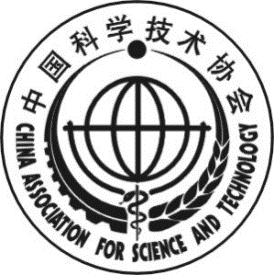 项目编号：    中国科协创新驱动助力工程示范项目申报书中国科协学会服务中心制填  报  说  明1.申报书是申报2019年度中国科协创新驱动助力工程示范项目的依据，填写内容须实事求是，表述应明确、严谨。相应栏目请填写完整。格式不符、内容不完整的申报材料不予受理。2.项目名称应确切反映项目内容和范围。3.同一项目请勿重复填写，确认无误后请及时提交，正式提交后原则上不支持修改。4.纸质版申报书应为A4纸双面打印，一式2份，须由项目负责人、单位负责人签字并在封面及申报单位意见处加盖申报单位公章。项目类别：项目名称：申报单位：联 系 人：联系电话：手    机：电子信箱：申报日期：一、项目类别： 一、项目类别： 一、项目类别： 一、项目类别： 一、项目类别： 一、项目类别： 一、项目类别： 一、项目类别： 一、项目类别： 一、项目类别： 一、项目类别： 一、项目类别： 一、项目类别： 一、项目类别： 一、项目类别： 二、项目名称：二、项目名称：二、项目名称：二、项目名称：二、项目名称：二、项目名称：二、项目名称：二、项目名称：二、项目名称：二、项目名称：二、项目名称：二、项目名称：二、项目名称：二、项目名称：二、项目名称：三、申报单位联系方式三、申报单位联系方式三、申报单位联系方式三、申报单位联系方式三、申报单位联系方式三、申报单位联系方式三、申报单位联系方式三、申报单位联系方式三、申报单位联系方式三、申报单位联系方式三、申报单位联系方式三、申报单位联系方式三、申报单位联系方式三、申报单位联系方式三、申报单位联系方式项目负责人项目负责人项目负责人项目负责人项目负责人姓名姓名手机手机手机手机项目负责人项目负责人项目负责人项目负责人项目负责人传真传真单位电话单位电话单位电话单位电话项目负责人项目负责人项目负责人项目负责人项目负责人电子邮箱电子邮箱项目负责人项目负责人项目负责人项目负责人项目负责人工作单位及职务工作单位及职务联系人联系人联系人联系人联系人姓名姓名手机手机手机手机联系人联系人联系人联系人联系人传真传真单位电话单位电话单位电话单位电话联系人联系人联系人联系人联系人电子邮箱电子邮箱联系人联系人联系人联系人联系人工作单位及职务工作单位及职务联系人联系人联系人联系人联系人通讯地址及邮编通讯地址及邮编四、申报单位情况四、申报单位情况四、申报单位情况四、申报单位情况四、申报单位情况四、申报单位情况四、申报单位情况四、申报单位情况四、申报单位情况四、申报单位情况四、申报单位情况四、申报单位情况四、申报单位情况四、申报单位情况四、申报单位情况单位名称单位名称单位名称单位名称单位名称上级主管单位上级主管单位上级主管单位上级主管单位上级主管单位单位负责人姓名单位负责人姓名单位负责人姓名单位负责人姓名单位负责人姓名单位性质单位性质单位简介（400字以内）单位简介（400字以内）单位简介（400字以内）单位简介（400字以内）单位简介（400字以内）（请简要介绍单位成立背景、业务范围、目前开展相关工作情况及2019年度重点工作方向）（请简要介绍单位成立背景、业务范围、目前开展相关工作情况及2019年度重点工作方向）（请简要介绍单位成立背景、业务范围、目前开展相关工作情况及2019年度重点工作方向）（请简要介绍单位成立背景、业务范围、目前开展相关工作情况及2019年度重点工作方向）（请简要介绍单位成立背景、业务范围、目前开展相关工作情况及2019年度重点工作方向）（请简要介绍单位成立背景、业务范围、目前开展相关工作情况及2019年度重点工作方向）（请简要介绍单位成立背景、业务范围、目前开展相关工作情况及2019年度重点工作方向）（请简要介绍单位成立背景、业务范围、目前开展相关工作情况及2019年度重点工作方向）（请简要介绍单位成立背景、业务范围、目前开展相关工作情况及2019年度重点工作方向）（请简要介绍单位成立背景、业务范围、目前开展相关工作情况及2019年度重点工作方向）五、立项背景及依据（项目应属于所选类别范围，请重点介绍项目是否围绕地方经济和产业发展需求，目前具备的工作基础和阶段性工作成果，是否有领导批示等）五、立项背景及依据（项目应属于所选类别范围，请重点介绍项目是否围绕地方经济和产业发展需求，目前具备的工作基础和阶段性工作成果，是否有领导批示等）五、立项背景及依据（项目应属于所选类别范围，请重点介绍项目是否围绕地方经济和产业发展需求，目前具备的工作基础和阶段性工作成果，是否有领导批示等）五、立项背景及依据（项目应属于所选类别范围，请重点介绍项目是否围绕地方经济和产业发展需求，目前具备的工作基础和阶段性工作成果，是否有领导批示等）五、立项背景及依据（项目应属于所选类别范围，请重点介绍项目是否围绕地方经济和产业发展需求，目前具备的工作基础和阶段性工作成果，是否有领导批示等）五、立项背景及依据（项目应属于所选类别范围，请重点介绍项目是否围绕地方经济和产业发展需求，目前具备的工作基础和阶段性工作成果，是否有领导批示等）五、立项背景及依据（项目应属于所选类别范围，请重点介绍项目是否围绕地方经济和产业发展需求，目前具备的工作基础和阶段性工作成果，是否有领导批示等）五、立项背景及依据（项目应属于所选类别范围，请重点介绍项目是否围绕地方经济和产业发展需求，目前具备的工作基础和阶段性工作成果，是否有领导批示等）五、立项背景及依据（项目应属于所选类别范围，请重点介绍项目是否围绕地方经济和产业发展需求，目前具备的工作基础和阶段性工作成果，是否有领导批示等）五、立项背景及依据（项目应属于所选类别范围，请重点介绍项目是否围绕地方经济和产业发展需求，目前具备的工作基础和阶段性工作成果，是否有领导批示等）五、立项背景及依据（项目应属于所选类别范围，请重点介绍项目是否围绕地方经济和产业发展需求，目前具备的工作基础和阶段性工作成果，是否有领导批示等）五、立项背景及依据（项目应属于所选类别范围，请重点介绍项目是否围绕地方经济和产业发展需求，目前具备的工作基础和阶段性工作成果，是否有领导批示等）五、立项背景及依据（项目应属于所选类别范围，请重点介绍项目是否围绕地方经济和产业发展需求，目前具备的工作基础和阶段性工作成果，是否有领导批示等）五、立项背景及依据（项目应属于所选类别范围，请重点介绍项目是否围绕地方经济和产业发展需求，目前具备的工作基础和阶段性工作成果，是否有领导批示等）五、立项背景及依据（项目应属于所选类别范围，请重点介绍项目是否围绕地方经济和产业发展需求，目前具备的工作基础和阶段性工作成果，是否有领导批示等）六、主要内容和工作方案（项目内容应务实详细，如拟重点开展的工作、合作对象、开展方式等；工作方案中应体现各参与单位的职责分工和具体实施进度）六、主要内容和工作方案（项目内容应务实详细，如拟重点开展的工作、合作对象、开展方式等；工作方案中应体现各参与单位的职责分工和具体实施进度）六、主要内容和工作方案（项目内容应务实详细，如拟重点开展的工作、合作对象、开展方式等；工作方案中应体现各参与单位的职责分工和具体实施进度）六、主要内容和工作方案（项目内容应务实详细，如拟重点开展的工作、合作对象、开展方式等；工作方案中应体现各参与单位的职责分工和具体实施进度）六、主要内容和工作方案（项目内容应务实详细，如拟重点开展的工作、合作对象、开展方式等；工作方案中应体现各参与单位的职责分工和具体实施进度）六、主要内容和工作方案（项目内容应务实详细，如拟重点开展的工作、合作对象、开展方式等；工作方案中应体现各参与单位的职责分工和具体实施进度）六、主要内容和工作方案（项目内容应务实详细，如拟重点开展的工作、合作对象、开展方式等；工作方案中应体现各参与单位的职责分工和具体实施进度）六、主要内容和工作方案（项目内容应务实详细，如拟重点开展的工作、合作对象、开展方式等；工作方案中应体现各参与单位的职责分工和具体实施进度）六、主要内容和工作方案（项目内容应务实详细，如拟重点开展的工作、合作对象、开展方式等；工作方案中应体现各参与单位的职责分工和具体实施进度）六、主要内容和工作方案（项目内容应务实详细，如拟重点开展的工作、合作对象、开展方式等；工作方案中应体现各参与单位的职责分工和具体实施进度）六、主要内容和工作方案（项目内容应务实详细，如拟重点开展的工作、合作对象、开展方式等；工作方案中应体现各参与单位的职责分工和具体实施进度）六、主要内容和工作方案（项目内容应务实详细，如拟重点开展的工作、合作对象、开展方式等；工作方案中应体现各参与单位的职责分工和具体实施进度）六、主要内容和工作方案（项目内容应务实详细，如拟重点开展的工作、合作对象、开展方式等；工作方案中应体现各参与单位的职责分工和具体实施进度）六、主要内容和工作方案（项目内容应务实详细，如拟重点开展的工作、合作对象、开展方式等；工作方案中应体现各参与单位的职责分工和具体实施进度）六、主要内容和工作方案（项目内容应务实详细，如拟重点开展的工作、合作对象、开展方式等；工作方案中应体现各参与单位的职责分工和具体实施进度）七、配套经费情况（是否有配套经费支持，具体情况）七、配套经费情况（是否有配套经费支持，具体情况）七、配套经费情况（是否有配套经费支持，具体情况）七、配套经费情况（是否有配套经费支持，具体情况）七、配套经费情况（是否有配套经费支持，具体情况）七、配套经费情况（是否有配套经费支持，具体情况）七、配套经费情况（是否有配套经费支持，具体情况）七、配套经费情况（是否有配套经费支持，具体情况）七、配套经费情况（是否有配套经费支持，具体情况）七、配套经费情况（是否有配套经费支持，具体情况）七、配套经费情况（是否有配套经费支持，具体情况）七、配套经费情况（是否有配套经费支持，具体情况）七、配套经费情况（是否有配套经费支持，具体情况）七、配套经费情况（是否有配套经费支持，具体情况）七、配套经费情况（是否有配套经费支持，具体情况）八、项目预期成果和效益（请尽量提供可量化的经济效益、社会效益目标）八、项目预期成果和效益（请尽量提供可量化的经济效益、社会效益目标）八、项目预期成果和效益（请尽量提供可量化的经济效益、社会效益目标）八、项目预期成果和效益（请尽量提供可量化的经济效益、社会效益目标）八、项目预期成果和效益（请尽量提供可量化的经济效益、社会效益目标）八、项目预期成果和效益（请尽量提供可量化的经济效益、社会效益目标）八、项目预期成果和效益（请尽量提供可量化的经济效益、社会效益目标）八、项目预期成果和效益（请尽量提供可量化的经济效益、社会效益目标）八、项目预期成果和效益（请尽量提供可量化的经济效益、社会效益目标）八、项目预期成果和效益（请尽量提供可量化的经济效益、社会效益目标）八、项目预期成果和效益（请尽量提供可量化的经济效益、社会效益目标）八、项目预期成果和效益（请尽量提供可量化的经济效益、社会效益目标）八、项目预期成果和效益（请尽量提供可量化的经济效益、社会效益目标）八、项目预期成果和效益（请尽量提供可量化的经济效益、社会效益目标）八、项目预期成果和效益（请尽量提供可量化的经济效益、社会效益目标）九、2019年度项目实施进度计划九、2019年度项目实施进度计划九、2019年度项目实施进度计划九、2019年度项目实施进度计划九、2019年度项目实施进度计划九、2019年度项目实施进度计划九、2019年度项目实施进度计划九、2019年度项目实施进度计划九、2019年度项目实施进度计划九、2019年度项目实施进度计划九、2019年度项目实施进度计划九、2019年度项目实施进度计划九、2019年度项目实施进度计划九、2019年度项目实施进度计划九、2019年度项目实施进度计划项目起止时间：2019 年 1 月 1 日 起至 11 月 30 日止项目起止时间：2019 年 1 月 1 日 起至 11 月 30 日止项目起止时间：2019 年 1 月 1 日 起至 11 月 30 日止项目起止时间：2019 年 1 月 1 日 起至 11 月 30 日止项目起止时间：2019 年 1 月 1 日 起至 11 月 30 日止项目起止时间：2019 年 1 月 1 日 起至 11 月 30 日止项目起止时间：2019 年 1 月 1 日 起至 11 月 30 日止项目起止时间：2019 年 1 月 1 日 起至 11 月 30 日止项目起止时间：2019 年 1 月 1 日 起至 11 月 30 日止项目起止时间：2019 年 1 月 1 日 起至 11 月 30 日止项目起止时间：2019 年 1 月 1 日 起至 11 月 30 日止项目起止时间：2019 年 1 月 1 日 起至 11 月 30 日止项目起止时间：2019 年 1 月 1 日 起至 11 月 30 日止项目起止时间：2019 年 1 月 1 日 起至 11 月 30 日止项目起止时间：2019 年 1 月 1 日 起至 11 月 30 日止实施阶段实施阶段实施阶段目标内容目标内容目标内容目标内容目标内容目标内容目标内容目标内容目标内容目标内容起止时间起止时间第一阶段第一阶段第一阶段年  月至年  月年  月至年  月第二阶段第二阶段第二阶段年  月至年  月年  月至年  月第三阶段第三阶段第三阶段年  月至年  月年  月至年  月第四阶段第四阶段第四阶段年  月至年  月年  月至年  月………………十、项目负责人及主要参加人员十、项目负责人及主要参加人员十、项目负责人及主要参加人员十、项目负责人及主要参加人员十、项目负责人及主要参加人员十、项目负责人及主要参加人员十、项目负责人及主要参加人员十、项目负责人及主要参加人员十、项目负责人及主要参加人员十、项目负责人及主要参加人员十、项目负责人及主要参加人员十、项目负责人及主要参加人员十、项目负责人及主要参加人员十、项目负责人及主要参加人员十、项目负责人及主要参加人员序号姓名姓名姓名年龄年龄职务职称职务职称工作单位工作单位工作单位在本项目中承担的主要工作在本项目中承担的主要工作在本项目中承担的主要工作备注1234567…十一、项目经费预算十一、项目经费预算十一、项目经费预算十一、项目经费预算十一、项目经费预算十一、项目经费预算十一、项目经费预算十一、项目经费预算十一、项目经费预算十一、项目经费预算十一、项目经费预算十一、项目经费预算十一、项目经费预算十一、项目经费预算十一、项目经费预算经费总预算    万元，其中：1.申请中国科协创新驱动助力工程专项经费    万元2.自有经费                    万元包括：国家财政拨款        万元  （来源：    ）      地方政府配套        万元  单位自筹         万元企业投入         万元其他          万元经费总预算    万元，其中：1.申请中国科协创新驱动助力工程专项经费    万元2.自有经费                    万元包括：国家财政拨款        万元  （来源：    ）      地方政府配套        万元  单位自筹         万元企业投入         万元其他          万元经费总预算    万元，其中：1.申请中国科协创新驱动助力工程专项经费    万元2.自有经费                    万元包括：国家财政拨款        万元  （来源：    ）      地方政府配套        万元  单位自筹         万元企业投入         万元其他          万元经费总预算    万元，其中：1.申请中国科协创新驱动助力工程专项经费    万元2.自有经费                    万元包括：国家财政拨款        万元  （来源：    ）      地方政府配套        万元  单位自筹         万元企业投入         万元其他          万元经费总预算    万元，其中：1.申请中国科协创新驱动助力工程专项经费    万元2.自有经费                    万元包括：国家财政拨款        万元  （来源：    ）      地方政府配套        万元  单位自筹         万元企业投入         万元其他          万元经费总预算    万元，其中：1.申请中国科协创新驱动助力工程专项经费    万元2.自有经费                    万元包括：国家财政拨款        万元  （来源：    ）      地方政府配套        万元  单位自筹         万元企业投入         万元其他          万元经费总预算    万元，其中：1.申请中国科协创新驱动助力工程专项经费    万元2.自有经费                    万元包括：国家财政拨款        万元  （来源：    ）      地方政府配套        万元  单位自筹         万元企业投入         万元其他          万元经费总预算    万元，其中：1.申请中国科协创新驱动助力工程专项经费    万元2.自有经费                    万元包括：国家财政拨款        万元  （来源：    ）      地方政府配套        万元  单位自筹         万元企业投入         万元其他          万元经费总预算    万元，其中：1.申请中国科协创新驱动助力工程专项经费    万元2.自有经费                    万元包括：国家财政拨款        万元  （来源：    ）      地方政府配套        万元  单位自筹         万元企业投入         万元其他          万元经费总预算    万元，其中：1.申请中国科协创新驱动助力工程专项经费    万元2.自有经费                    万元包括：国家财政拨款        万元  （来源：    ）      地方政府配套        万元  单位自筹         万元企业投入         万元其他          万元经费总预算    万元，其中：1.申请中国科协创新驱动助力工程专项经费    万元2.自有经费                    万元包括：国家财政拨款        万元  （来源：    ）      地方政府配套        万元  单位自筹         万元企业投入         万元其他          万元经费总预算    万元，其中：1.申请中国科协创新驱动助力工程专项经费    万元2.自有经费                    万元包括：国家财政拨款        万元  （来源：    ）      地方政府配套        万元  单位自筹         万元企业投入         万元其他          万元经费总预算    万元，其中：1.申请中国科协创新驱动助力工程专项经费    万元2.自有经费                    万元包括：国家财政拨款        万元  （来源：    ）      地方政府配套        万元  单位自筹         万元企业投入         万元其他          万元经费总预算    万元，其中：1.申请中国科协创新驱动助力工程专项经费    万元2.自有经费                    万元包括：国家财政拨款        万元  （来源：    ）      地方政府配套        万元  单位自筹         万元企业投入         万元其他          万元经费总预算    万元，其中：1.申请中国科协创新驱动助力工程专项经费    万元2.自有经费                    万元包括：国家财政拨款        万元  （来源：    ）      地方政府配套        万元  单位自筹         万元企业投入         万元其他          万元经费支出预算表                  单位：万元经费支出预算表                  单位：万元经费支出预算表                  单位：万元经费支出预算表                  单位：万元经费支出预算表                  单位：万元经费支出预算表                  单位：万元经费支出预算表                  单位：万元经费支出预算表                  单位：万元经费支出预算表                  单位：万元经费支出预算表                  单位：万元经费支出预算表                  单位：万元经费支出预算表                  单位：万元经费支出预算表                  单位：万元经费支出预算表                  单位：万元经费支出预算表                  单位：万元编号编号支出内容支出内容支出内容支出内容支出内容支出内容支出内容支出内容金额金额备注备注备注1122334455……合计合计测算依据：1.2.…测算依据：1.2.…测算依据：1.2.…测算依据：1.2.…测算依据：1.2.…测算依据：1.2.…测算依据：1.2.…测算依据：1.2.…测算依据：1.2.…测算依据：1.2.…测算依据：1.2.…测算依据：1.2.…测算依据：1.2.…测算依据：1.2.…测算依据：1.2.…十二、申报单位意见（是否同意申报，申报所填写内容是否准确）十二、申报单位意见（是否同意申报，申报所填写内容是否准确）十二、申报单位意见（是否同意申报，申报所填写内容是否准确）十二、申报单位意见（是否同意申报，申报所填写内容是否准确）十二、申报单位意见（是否同意申报，申报所填写内容是否准确）十二、申报单位意见（是否同意申报，申报所填写内容是否准确）十二、申报单位意见（是否同意申报，申报所填写内容是否准确）十二、申报单位意见（是否同意申报，申报所填写内容是否准确）十二、申报单位意见（是否同意申报，申报所填写内容是否准确）十二、申报单位意见（是否同意申报，申报所填写内容是否准确）十二、申报单位意见（是否同意申报，申报所填写内容是否准确）十二、申报单位意见（是否同意申报，申报所填写内容是否准确）十二、申报单位意见（是否同意申报，申报所填写内容是否准确）十二、申报单位意见（是否同意申报，申报所填写内容是否准确）十二、申报单位意见（是否同意申报，申报所填写内容是否准确）项目负责人（签名）：                             年    月    日 申报单位负责人（签名）：                            单位公章年    月    日项目负责人（签名）：                             年    月    日 申报单位负责人（签名）：                            单位公章年    月    日项目负责人（签名）：                             年    月    日 申报单位负责人（签名）：                            单位公章年    月    日项目负责人（签名）：                             年    月    日 申报单位负责人（签名）：                            单位公章年    月    日项目负责人（签名）：                             年    月    日 申报单位负责人（签名）：                            单位公章年    月    日项目负责人（签名）：                             年    月    日 申报单位负责人（签名）：                            单位公章年    月    日项目负责人（签名）：                             年    月    日 申报单位负责人（签名）：                            单位公章年    月    日项目负责人（签名）：                             年    月    日 申报单位负责人（签名）：                            单位公章年    月    日项目负责人（签名）：                             年    月    日 申报单位负责人（签名）：                            单位公章年    月    日项目负责人（签名）：                             年    月    日 申报单位负责人（签名）：                            单位公章年    月    日项目负责人（签名）：                             年    月    日 申报单位负责人（签名）：                            单位公章年    月    日项目负责人（签名）：                             年    月    日 申报单位负责人（签名）：                            单位公章年    月    日项目负责人（签名）：                             年    月    日 申报单位负责人（签名）：                            单位公章年    月    日项目负责人（签名）：                             年    月    日 申报单位负责人（签名）：                            单位公章年    月    日项目负责人（签名）：                             年    月    日 申报单位负责人（签名）：                            单位公章年    月    日十三、协作单位意见（是否同意申报，申报所填写内容是否准确）协作单位1负责人（签名）：                            单位公章年    月    日协作单位2负责人（签名）：                            单位公章年    月    日协作单位3负责人（签名）：                            单位公章年    月    日……十三、协作单位意见（是否同意申报，申报所填写内容是否准确）协作单位1负责人（签名）：                            单位公章年    月    日协作单位2负责人（签名）：                            单位公章年    月    日协作单位3负责人（签名）：                            单位公章年    月    日……十三、协作单位意见（是否同意申报，申报所填写内容是否准确）协作单位1负责人（签名）：                            单位公章年    月    日协作单位2负责人（签名）：                            单位公章年    月    日协作单位3负责人（签名）：                            单位公章年    月    日……十三、协作单位意见（是否同意申报，申报所填写内容是否准确）协作单位1负责人（签名）：                            单位公章年    月    日协作单位2负责人（签名）：                            单位公章年    月    日协作单位3负责人（签名）：                            单位公章年    月    日……十三、协作单位意见（是否同意申报，申报所填写内容是否准确）协作单位1负责人（签名）：                            单位公章年    月    日协作单位2负责人（签名）：                            单位公章年    月    日协作单位3负责人（签名）：                            单位公章年    月    日……十三、协作单位意见（是否同意申报，申报所填写内容是否准确）协作单位1负责人（签名）：                            单位公章年    月    日协作单位2负责人（签名）：                            单位公章年    月    日协作单位3负责人（签名）：                            单位公章年    月    日……十三、协作单位意见（是否同意申报，申报所填写内容是否准确）协作单位1负责人（签名）：                            单位公章年    月    日协作单位2负责人（签名）：                            单位公章年    月    日协作单位3负责人（签名）：                            单位公章年    月    日……十三、协作单位意见（是否同意申报，申报所填写内容是否准确）协作单位1负责人（签名）：                            单位公章年    月    日协作单位2负责人（签名）：                            单位公章年    月    日协作单位3负责人（签名）：                            单位公章年    月    日……十三、协作单位意见（是否同意申报，申报所填写内容是否准确）协作单位1负责人（签名）：                            单位公章年    月    日协作单位2负责人（签名）：                            单位公章年    月    日协作单位3负责人（签名）：                            单位公章年    月    日……十三、协作单位意见（是否同意申报，申报所填写内容是否准确）协作单位1负责人（签名）：                            单位公章年    月    日协作单位2负责人（签名）：                            单位公章年    月    日协作单位3负责人（签名）：                            单位公章年    月    日……十三、协作单位意见（是否同意申报，申报所填写内容是否准确）协作单位1负责人（签名）：                            单位公章年    月    日协作单位2负责人（签名）：                            单位公章年    月    日协作单位3负责人（签名）：                            单位公章年    月    日……十三、协作单位意见（是否同意申报，申报所填写内容是否准确）协作单位1负责人（签名）：                            单位公章年    月    日协作单位2负责人（签名）：                            单位公章年    月    日协作单位3负责人（签名）：                            单位公章年    月    日……十三、协作单位意见（是否同意申报，申报所填写内容是否准确）协作单位1负责人（签名）：                            单位公章年    月    日协作单位2负责人（签名）：                            单位公章年    月    日协作单位3负责人（签名）：                            单位公章年    月    日……十三、协作单位意见（是否同意申报，申报所填写内容是否准确）协作单位1负责人（签名）：                            单位公章年    月    日协作单位2负责人（签名）：                            单位公章年    月    日协作单位3负责人（签名）：                            单位公章年    月    日……十三、协作单位意见（是否同意申报，申报所填写内容是否准确）协作单位1负责人（签名）：                            单位公章年    月    日协作单位2负责人（签名）：                            单位公章年    月    日协作单位3负责人（签名）：                            单位公章年    月    日……